Al Dirigente Scolastico Direzione Didattica Statale “Giovanni Lilliu”CagliariLa presente autorizzazione, sottoscritta da entrambi i genitori ha validità per l’intero percorso scolastico dell’alunno alla scuola dell’infanzia/primaria(cancellare quello che non interessa).Qualora sopraggiungessero modifiche sarà cura dei genitori dare tempestiva comunicazione alla scuola per la sottoscrizione di un nuovo modulo autorizzativo.DICHIARAZIONE LIBERATORIA PER LA REALIZZAZIONE DI RIPRESE VIDEO E FOTOGRAFICHE NELLA SCUOLAI sottoscritti 				 residenti in 		, in qualità di esercenti la patria potestà sull’alunno 	_____________Premessoche sono a conoscenza dei progetti didattico-educativi che la scuola realizza ogni anno e che prevedonola partecipazione a manifestazioni sportive, eventi culturali e/o visite guidate;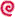 l‟eventuale partecipazione a concorsi nazionali e/o a progetti di documentazione finalizzati alla diffusione, a beneficio di tutti, del patrimonio di „conoscenza didattica‟ prodotto dalle scuole;la realizzazione di documenti multimediali che, attraverso il montaggio di fotografie, riprese video, slide, disegni digitalizzati, commenti audio, testimonino il percorso realmente attuato da e con gli alunni;che condividono la diffusione delle esperienze realizzate dai propri figli quale documentazione fruibile esclusivamente presso i locali scolastici e/o su supporto digitale da consegnare, se il team docente lo ritiene opportuno, alle famiglie al termine dell‟anno scolasticoAutorizzano	Non Autorizzanoi docenti della Direzione didattica “Giovanni Lilliu”a produrre materiale audio-video-fotografico che riprenda il proprio figlio durante tutti i momenti di attività scolastica e a diffonderlo solo ed esclusivamente con le modalità sopra indicate.Data 		FIRMA DI ENTRAMBI I GENITORI